Прокуратура Челябинской области разъясняет Уважаемые жители, будьте бдительны: участились случаи мошенничества по телефону и в сети Интернет. 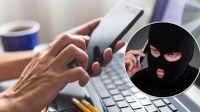 Служба безопасности банка никогда не запрашивает номер и 3 цифры кода вашей карты с целью защиты ваших денежных средств на счете.Ст. 9 Федерального закона от 27.06.2011 №161-ФЗ «О национальной платежной системе»При получении информации о выигрышах не переводите деньги в качестве налогов - удержание налога является обязанностью организатора лотереи.Ст. 214.7 Налогового кодекса Российской ФедерацииПри получении сообщения о нарушении закона в сети Интернет и по телефону не производите оплату штрафов. Оплата осуществляется только по реквизитам, которые указываются в официальном документе.Ст. 29.10 Кодекса Российской Федерации об административных правонарушениях.Не доверяйте информации о продаже по заниженной стоимости, о получении компенсаций, доплат и прочих доходов.При запросе перевода денежных средств по телефону для решения проблем, возникших у близких вам людей, постарайтесь связаться с ними во избежание совершения мошеннических действий в отношении вас.Ст. 159 Уголовного Кодекса Российской Федерации